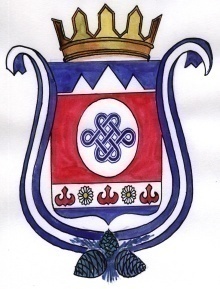             РЕШЕНИЕ                                                                     ЧЕЧИМ       19 июня 2023 года                    с. Камлак                            № 34/2О назначении выборов депутатов сельского Совета депутатов муниципального образования Камлакское сельское поселение Шебалинского района Республики АлтайВ соответствии с частями 1, 2 и 4 статьи 6 Закона Республики Алтай
от 5 мая 2011 года № 14-РЗ «О муниципальных выборах в Республике Алтай», руководствуясь Уставом муниципального образования Камлакское сельское поселение, сельский Совет депутатов   муниципального образования Камлакское сельское поселение,                           РЕШИЛ:1.Назначить выборы депутатов сельского Совета депутатов муниципального образования Камлакское сельское поселение Шебалинского района Республики Алтай на 10 сентября 2023 года.2. Опубликовать настоящее решение в течение пяти дней в районной газете «Сельская новь».3. Направить решение в Шебалинскую районную территориальную избирательную комиссию Республики Алтай.4. Бухгалтерии муниципального образования Камлакское сельское поселение обеспечить перечисление денежных средств на подготовку и проведение выборов на счет избирательной комиссии, указанной в п. 3 настоящего решения, в десятидневный срок со дня официального опубликования настоящего решения.5. Контроль за исполнением настоящего решения возложить на Главу муниципального образования Камлакское сельское поселение С.В. Соколова.Главамуниципального образованияКамлакское сельское поселение: ________________________С.В. Соколов